Publicado en Madrid el 10/11/2022 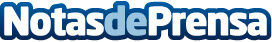 Las nuevas impresoras 3D Ender-3 NEO de Creality, ya a la venta en 3DWorld.es Los nuevos modelos en kit son Ender-3 NEO, Ender-3 V2 NEO y Ender-3 Max NeoDatos de contacto:presscorporatecom910910446Nota de prensa publicada en: https://www.notasdeprensa.es/las-nuevas-impresoras-3d-ender-3-neo-de_1 Categorias: Fotografía Inteligencia Artificial y Robótica Artes Visuales Hardware Consumo http://www.notasdeprensa.es